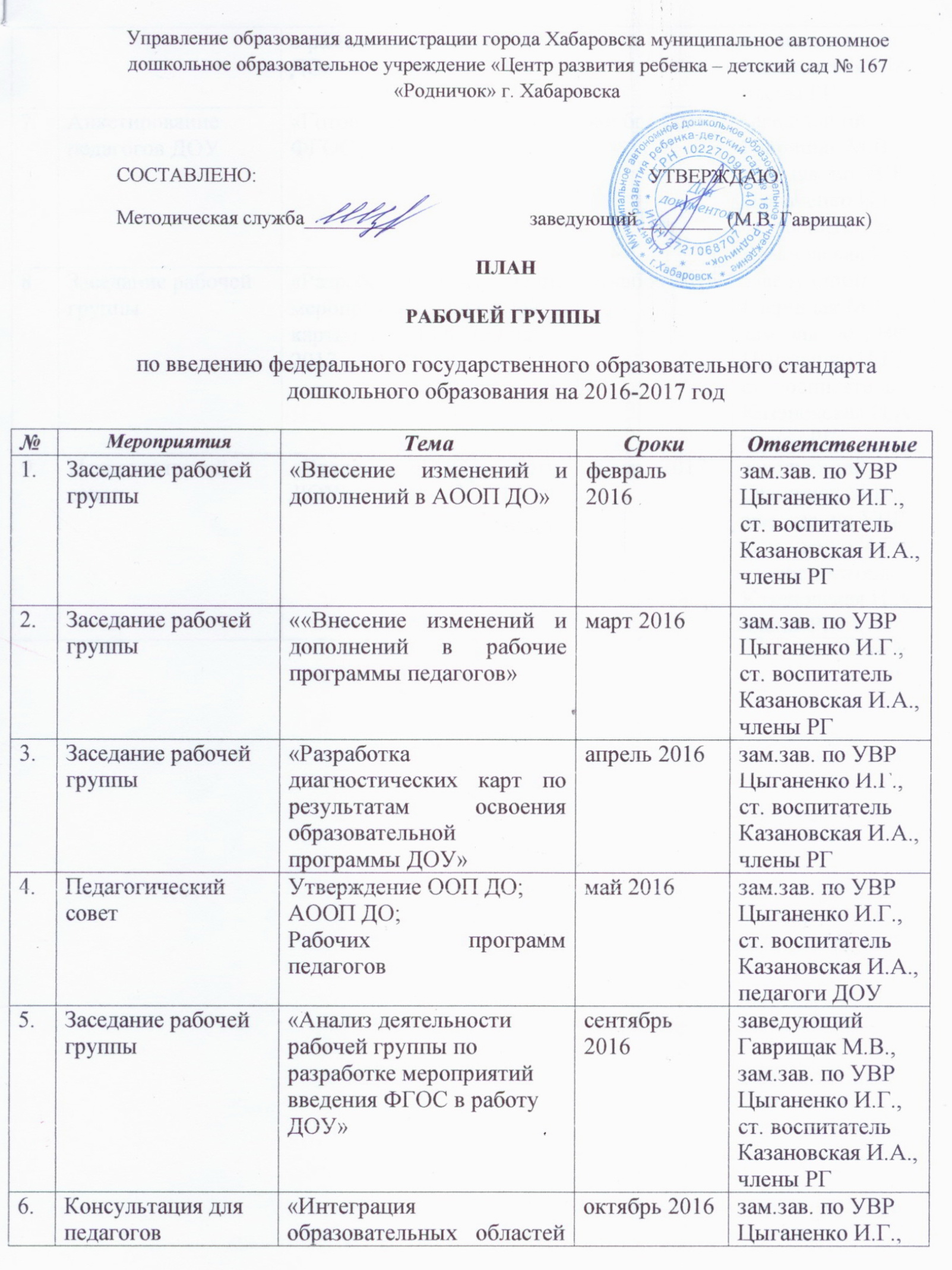 в рамках реализации ФГОС ДО» ст. воспитательКазановская И.А.,члены РГ 7.Анкетирование педагогов ДОУ«Готовность к введению ФГОС ДО»ноябрь 2016заведующий Гаврищак М.В., зам. зав. по УВР Цыганенко И.Г.,ст. воспитательКазановская И.А. 8. 	Заседание рабочей группы«Разработка и утверждение мероприятий  (дорожной карты) по  ФГОС ДО на 2017 – 2018 г.г.»декабрь 2016заведующий Гаврищак М.В.,зам. зав. по УВР Цыганенко И.Г.,ст. воспитательКазановская И.А.,члены РГ9.Педагогический совет«Введение ФГОС в работу ДОУ»январь 2017заведующий Гаврищак М.В.,зам. зав. по УВР Цыганенко И.Г.,ст. воспитательКазановская И.А.,члены РГ